参会回执表您可以通过以下几种方式预定房间：（1）将回执表填写完毕发送邮件至协会邮箱hbfsxh@163.com；（2）联系添加秘书处人员微信发送单位名称、预留房间情况、参会人数和联系电话。附件2乘车路线一、乘车路线：新火车站：乘3号线（石家庄站-新百广场站），乘320路公交车，至上庄站下车路西市区内：新百广场乘325、游5路公交车，至上庄站下车路西机场：乘民航大巴车到新百广场，转乘325路、游5 公交车至上庄站下车路西二、自驾车路线：裕华路高速出口位置：裕华区   高速：京广线       从裕华路高速收费站出沿裕华东路西行500米右转上东二环南路辅道向南行驶上槐安路高架一直向西（过时光街、龙泉大桥）行驶14公里，到S232省道（京赞公路）右转行驶2.6公里路西到国源朗怡酒店。鹿泉高速出口位置：鹿泉市   高速：京昆高速、石太高速    从鹿泉高速收费站出沿龙泉东路向东行驶2.2公里右转上昌盛大街，行驶2.1公里左转上S232省道（京赞公路），行驶0.6公里至国源朗怡酒店。西古城高速出口位置：桥东区   高速：石黄或石太高速从西古城收费出沿胜利北街向南行驶3公里上北二环西路，沿二环向西行驶，11.7公里右转上中山西路，沿中山西路向西行驶5公里至S232省道（京赞公路），右转行驶500米路西为国源朗怡酒店。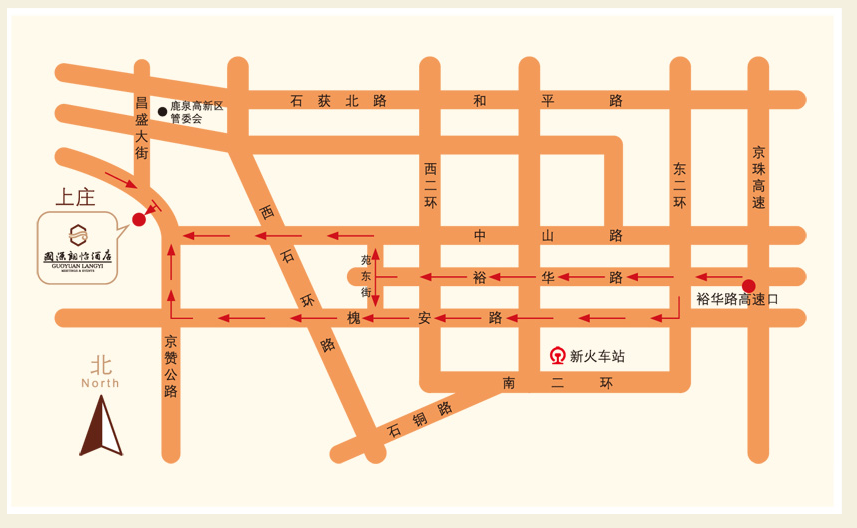 单位姓名职务联系方式参会人数房间情况房间情况30日31日（ ）间（ ）间注：秘书处将根据您的回执情况安排住宿，请务必核对好住宿日期。注：秘书处将根据您的回执情况安排住宿，请务必核对好住宿日期。注：秘书处将根据您的回执情况安排住宿，请务必核对好住宿日期。注：秘书处将根据您的回执情况安排住宿，请务必核对好住宿日期。注：秘书处将根据您的回执情况安排住宿，请务必核对好住宿日期。注：秘书处将根据您的回执情况安排住宿，请务必核对好住宿日期。